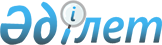 Об утверждении Правил реализации пилотного проекта по администрированию налогоплательщиков с проведением визуального осмотра и срока его реализации
					
			С истёкшим сроком
			
			
		
					Приказ Министра финансов Республики Казахстан от 24 декабря 2020 года № 1232. Зарегистрирован в Министерстве юстиции Республики Казахстан 28 декабря 2020 года № 21928. Срок действия приказа - до 1 января 2023 года
      Примечание ИЗПИ!
      Срок действия приказа - до 01.01.2023 (п.3 приказа).
      Настоящий приказ вводится в действие с 1 января 2021 года, действует до 1 января 2023 года.
      В соответствии с пунктом 1-1 статьи 68 Кодекса Республики Казахстан от 25 декабря 2017 года "О налогах и других обязательных платежах в бюджет" (Налоговый кодекс) ПРИКАЗЫВАЮ:
      1. Утвердить прилагаемые Правила реализации пилотного проекта по администрированию налогоплательщиков с проведением визуального осмотра.
      2. Комитету государственных доходов Министерства финансов Республики Казахстан в установленном законодательством Республики Казахстан порядке обеспечить:
      1) государственную регистрацию настоящего приказа в Министерстве юстиции Республики Казахстан;
      2) размещение настоящего приказа на интернет-ресурсе Министерства финансов Республики Казахстан;
      3) в течение десяти рабочих дней после государственной регистрации настоящего приказа в Министерстве юстиции Республики Казахстан представление в Департамент юридической службы Министерства финансов Республики Казахстан сведений об исполнении мероприятий, предусмотренных подпунктами 1) и 2) настоящего пункта.
      Настоящий приказ вводится в действие с 1 января 2021 года, действует до 1 января 2023 года и подлежит официальному опубликованию. Правила реализации пилотного проекта по администрированию налогоплательщиков с проведением визуального осмотра Глава 1. Общие положения
      1. Настоящие Правила реализации пилотного проекта по администрированию налогоплательщиков с проведением визуального осмотра (далее – Правила) разработаны в соответствии с пунктом 1-1 статьи 68 Кодекса Республики Казахстан от 25 декабря 2017 года "О налогах и других обязательных платежах в бюджет" (Налоговый кодекс) и определяют порядок реализации пилотного проекта по администрированию налогоплательщиков с проведением визуального осмотра.
      2. Визуальный осмотр является иной формой государственного контроля, предусматривающей осмотр территорий крытых рынков, торговых домов, магазинов, павильонов с применением специальных средств видеонаблюдения и (или) фотофиксации должностными лицами органов государственных доходов по жалобам, поступившим в органы государственных доходов.
      3. В рамках пилотного проекта по администрированию налогоплательщиков с проведением визуального осмотра используется штрих-код (QR-код), формируемый органом государственных доходов.
      4. Пилотный проект по администрированию налогоплательщиков с проведением визуального осмотра распространяется на налогоплательщиков, осуществляющих оптовую и (или) розничную торговлю в Республике Казахстан на территории крытых рынков, торговых домов, магазинов, павильонов (далее – налогоплательщики).
      5. Пилотный проект по администрированию налогоплательщиков с проведением визуального осмотра реализуется на территории Республики Казахстан. Глава 2. Порядок проведения пилотного проекта по администрированию налогоплательщиков с проведением визуального осмотра
      6. Налогоплательщики, в течение 10 (десяти) рабочих дней с даты начала пилотного проекта по администрированию налогоплательщиков с проведением визуального осмотра, при этом если физическое или юридическое лицо создано после введения в действие Правил, то в течение 10 (десяти) рабочих дней со дня создания:
      1) получают штрих-код (QR-код) через веб-портал Комитета государственных доходов Министерства финансов Республики Казахстан (https://kgd.gov.kz) путем ввода в активном окне индивидуального идентификационного номера или бизнес-идентификационного номера (далее – ИИН/БИН), регистрационного номера контрольно-кассовой машины (далее – ККМ), нажатия кнопки "создать код" и распечатки;
      2) размещают штрих-код (QR-код) в местах нахождения ККМ;
      штрих-код (QR-код) содержит следующую информацию:
      ИИН/БИН;
      полное наименование налогоплательщика;
      адрес местонахождения налогоплательщика;
      наличие или отсутствие лицензии на хранение и розничную реализацию алкогольной продукции, за исключением деятельности по хранению и розничной реализации алкогольной продукции на территории ее производства;
      регистрационный номер ККМ;
      статус налогоплательщика (действующий, бездействующий, приостановление деятельности).
      7. Органы государственных доходов:
      1) предоставляют налогоплательщикам разъяснения по вопросам проведения пилотного проекта по администрированию налогоплательщиков с проведением визуального осмотра;
      2) представляют налогоплательщикам пояснения по нарушениям, выявленным по результатам проведения визуального осмотра;
      3) размещают на интернет-ресурсе органов государственных доходов решение о проведении визуального осмотра (далее – Решение) по форме согласно приложению 1 к настоящим Правилам;
      4) составляют акт визуального обследования по форме согласно приложению 2 к настоящим Правилам, который является бланком строгой отчетности.
      8. Проведение визуального осмотра осуществляется на основании Решения органа государственных доходов по месту нахождения, указанному в регистрационных данных налогоплательщика, и (или) по месту нахождения объекта налогообложения и (или) объекта, связанного с налогообложением.
      9. Основанием для вынесения Решения органа государственных доходов является:
      1) наличие жалобы, поступившей в органы государственных доходов, по следующим вопросам:
      отсутствия постановки на регистрационный учет в органах государственных доходов при осуществлении предпринимательской деятельности на территории Республики Казахстан;
      нарушения порядка применения ККМ;
      отсутствия оборудования (устройства), предназначенного для осуществления платежей с использованием платежных карточек;
      отсутствия лицензии на хранение и розничную реализацию алкогольной продукции, за исключением деятельности по хранению и розничной реализации алкогольной продукции на территории ее производства;
      2) неустранение нарушений, выявленных ранее проведенным визуальным осмотром.
      10. Решение содержит сведения о:
      наименовании налогоплательщика;
      адресе проведения визуального осмотра;
      должностных лицах органов государственных доходов, на которых возложена обязанность по проведению визуального осмотра;
      сроке проведения визуального осмотра.
      11. Решение размещается на интернет-ресурсе органов государственных доходов за 3 (три) рабочих дня до начала срока проведения визуального осмотра, указанного в Решении.
      12. Фиксирование нарушения осуществляется с помощью специальных средств видеонаблюдения и (или) фотофиксации.
      Обеспечение хранения информации о зафиксированных нарушениях налогового законодательства Республики Казахстан в течение срока обжалования возлагается на ответственное должностное лицо территориального подразделения органа государственных доходов.
      Срок обжалования составляет 30 (тридцать) рабочих дней со дня, следующего за днем вручения налогоплательщику акта визуального обследования.
      13. Должностные лица органов государственных доходов, осуществляющие визуальный осмотр, обеспечивают полноту отражения сведений, полученных в ходе визуального осмотра, в акте визуального обследования.                    Решение №___ о проведении визуального осмотра
      В соответствии с пунктом 8 Правил реализации пилотного проекта по  администрированию налогоплательщиков с проведением визуального осмотра  1. Наименование налогоплательщика (налогового агента) ____________________________________________________________________________________________________ ___________________________________________________________________________  (фамилия, имя, отчество (при его наличии) руководителя проверяемого субъекта)
      2. Индивидуальный идентификационный номер или бизнес-идентификационный  номер _____________________________________________________________________  3. Адрес проведения визуального осмотра __________________________________________________________________________________________________________________ ___________________________________________________________________________ ___________________________________________________________________________                     (адрес месторасположения объекта)
      4. Основанием для вынесения решения органа государственных доходов является  (нужное подчеркнуть):  1) наличие жалобы, поступившей в органы государственных доходов, по следующим вопросам:  отсутствия постановки на регистрационный учет в органах государственных доходов при осуществлении предпринимательской деятельности на территории Республики Казахстан;  нарушения порядка применения контрольно-кассовой машины;  отсутствия оборудования (устройства), предназначенного для осуществления  платежей с использованием платежных карточек;  отсутствия лицензии на хранение и розничную реализацию алкогольной продукции, за исключением деятельности по хранению и розничной реализации алкогольной продукции на территории ее производства;  2) неустранение нарушений, выявленных ранее проведенным визуальным осмотром.  5. Срок проведения визуального осмотра – 5 (пять) рабочих дней с момента вынесения решения уполномоченным органом.  6. Должностное лицо, осуществляющее визуальный осмотр __________________________________________________________________________________________________ ___________________________________________________________________________                     (фамилия, имя, отчество (при его наличии), должность)
      Руководитель _________________________________________________________  наименование органа государственных доходов   __________________________________________________________ ________________                      фамилия, имя, отчество (при его наличии)             подпись
      Место штампа                                      Акт №___
                               визуального обследования
      Мною (нами), _______________________________________________________ _________________________________________________________________________ _________________________________________________________________________ _________________________________________________________________________                     (фамилия, имя, отчество (при его наличии), должность должностного лица органа государственных доходов)
      Проведено обследование _____________________________________________ _________________________________________________________________________ _________________________________________________________________________,  (наименование юридического лица, индивидуального предпринимателя, физического лица, индивидуальный идентификационный номер или бизнес-идентификационный номер) расположенного по адресу _________________________________________________ _________________________________________________________________________                           (адрес местонахождения)
      Установлено:
      В ходе проведения визуального осмотра в _______________________________ _________________________________________________________________________                     (крытый рынок, торговый дом, магазин, павильон)
      нарушения отсутствуют: 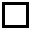 
      установлены следующие нарушения: ___________________________________ _________________________________________________________________________ _________________________________________________________________________ _________________________________________________________________________ _________________________________________________________________________ _________________________________________________________________________ _________________________________________________________________________ _________________________________________________________________________ _________________________________________________________________________ _________________________________________________________________________ _________________________________________________________________________ _________________________________________________________________________ _________________________________________________________________________ _________________________________________________________________________ _________________________________________________________________________ _________________________________________________________________________
      Приложение к акту визуального обследования запись на _________________.
      ______________________ _______________________________________ ___________ наименование             фамилия, имя, отчество (при его наличии)       подпись  налогоплательщика
      Настоящий акт составил (-а): ______________________ _______________________________________ ___________         должность             фамилия, имя, отчество (при его наличии)       подпись                           должностного лица органа государственных доходов
      ______________________ _______________________________________ ___________         должность             фамилия, имя, отчество (при его наличии)       подпись  должностного лица органа государственных доходов
      "____" ___________ 20__ года
					© 2012. РГП на ПХВ «Институт законодательства и правовой информации Республики Казахстан» Министерства юстиции Республики Казахстан
				
      Министр финансов Республики Казахстан 

Е. Жамаубаев
Утверждены
приказом Министра финансов
Республики Казахстан
от 24 декабря 2020 года № 1232Приложение 1
к Правилам реализации 
пилотного проекта по 
администрированию налогоплательщиков с
проведением визуального осмотра форма"__" __________20__ года
(дата принятия решения)Приложение 2
к Правилам реализации 
пилотного проекта по 
администрированию налогоплательщиков 
с проведением визуального осмотра форма